УЗИНСЬКА ЗАГАЛЬНООСВІТНЯ ШКОЛА І-ІІІ СТУПЕНІВ №1СТАТУТ УЧНІВСЬКОГО САМОВРЯДУВАННЯ 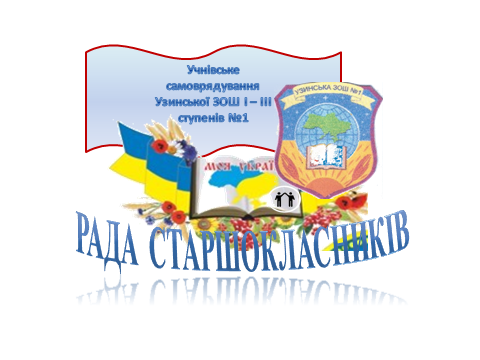 РАДИ СТАРШОКЛАСНИКІВ Пропонуй!  Плануй! Організовуй!  Виконуй!Розділ І. ЗАГАЛЬНІ ПОЛОЖЕННЯ1.1 Рада Старшокласників від імені учнів школи, висловлюючи суверенну волю учнів, дбаючи про забезпечення прав і свобод людини – учня та гідних її життя, піклуючись про зміцнення учнівського самоврядування в школі, прагнучи розвинути і зміцнити демократію в суспільстві, усвідомлюючи відповідальність перед  суспільством  і  власною совістю, попереднім, нинішнім та майбутнім поколінням учнів, приймає цей статут – основний закон Ради старшокласників Узинської загальноосвітньої школи І-ІІІ ступенів №11.2. Шкільна Рада старшокласників створюється і діє на принципах добровільності і гласності, рівноправності його членів. Засновниками ради є учнівський колектив школи (учні 5-11 класів). Головною метою ради є задоволення потреб учнівської молоді в організації шкільного та позашкільного життя.1.3. Рада керується у своїй діяльності Конституцією України, Конвенцією ООН про права дитини, Законами України „Про об'єднання громадян" та „Про молодіжні та дитячі громадські організації", чинним законодавством, даним Статутом.1.4. Рада взаємодіє з державними установами, органами місцевого самоврядування, громадськими організаціями та об'єднаннями, які дотримуються демократичних і гуманістичних принципів, співпрацює з батьками дітей та підлітків.1.5. Рада старшокласників працює на базі Узинської загальноосвітньої школи І-ІІІ ступенів №11.6 Вищим органом учнівського самоврядування є загальношкільна учнівська конференція, до якої входять: голова Ради старшокласників школи; учнівська рада школи; ради класів.Розділ ІІ.  РАДА СТАРШОКЛАСНИКІВ2.1. Основними завданнями Ради старшокласників є:забезпечення учням можливості брати участь у плануванні та реалізації навчально-виховного процесу;налагодження співробітництва з педагогічним колективом, адміністрацією та батьківським комітетом школи;забезпечення та захист прав та інтересів школярів;забезпечення виконання учнями своїх обов'язків;підготовка та участь у проведенні предметних олімпіад, конкурсів, творчих та різноманітних тематичних вечорів та вечорів відпочинку; організація порядку в школі та контроль за чергуванням;сприяння створенню широкого діапазону умов для здобуття якісної освіти кожним учнем;формування гідного громадянина України на основі загальнолюдської моралі, національної культури, традицій та духовності українського народу. 2.2.. Основними функціями Ради старшокласників є:організаторська;виховна;контролююча;стимулююча.2.3. Діяльність Ради старшокласників будується на засадах доступності, гуманізму, демократизму, взаєморозуміння, взаємоповаги; взаємозв'язку розумового, морального, фізичного та естетичного виховання; органічного зв'язку з національною історією, культурою, традиціями.2.4 Рада старшокласників самостійно приймає рішення, що стосуються організації роботи та здійснює свою діяльність в межах компетенції, передбаченої даним Статутом 2.5  Рада старшокласників має право:користуватися пільгами, передбаченими цим Статутом та Статутом школи;представляти інтереси учнівської громадськості і співпрацювати з органами управління освітою, педагогічною та батьківською громадськістю;брати участь у плануванні та організації шкільного життя;створювати при собі консультативні служби старшокласників для індивідуальної допомоги товаришам у навчанні;засновувати координаційні, інформаційні та інші центри для своєї роботи,давати доручення всім старшокласникам і контролювати їх виконання.Розділ ІІІ. ОРГАНІЗАЦІЯ РОБОТИ РАДИ СТАРШОКЛАСНИКІВ 3.1 Шкільна рада планує свою роботу самостійно (з урахуванням вимог Статуту школи щодо обов'язків учнів).3.2. Єдиним джерелом влади учнівського самоврядування є учні навчального закладу (5-11 кл.).3.3 Основним документом, що регулює роботу ради, є план роботи, до складання якого можуть бути залучені усі члени ради старшокласників. Розділ IV. СТРУКТУРА УЧНІВСЬКОГО САМОВРЯДУВАННЯ 4.1 Учасниками роботи ради є учні 5-11-х класів Узинської загальноосвітньої школи І-ІІІ ступенів №14.2 Голова Ради старшокласників обирається шляхом прямого голосування з числа учнів 5-11 класів.4.3 Права та обов’язки школи голови Ради старшокласниківкоординує роботу Учнівської ради школи.ініціює створення творчих груп для виконання того чи іншого заходу, загальношкільної акції;співпрацює з дирекцією, кураторами центрів учнівського самоврядування та педагогічним колективом школи;має право брати участь в роботі педагогічної ради та ради профілактики, представляти інтереси учнів;має право ініціювати зміни, що покращать умови навчання та дозвілля учнів;звітує про свою роботу на загальношкільній учнівській конференції один раз на семестр;поводить себе толерантно, суворо дотримується морально - етичних норм і  культури спілкування. 4.4 Права та обов’язки Ради старшокласників школи:координує роботу голів класу та керівників центрів учнівського самоврядування, доводить до їх відома рішення президента;проводить свої засідання щомісяця, може збирати позачергові засідання для вирішення питань, які виникають у процесі роботи;організовує і сприяє організації різноманітних загальношкільних заходів, спрямованих на покращення умов життя школи;висуває пропозиції дирекції школи з питань навчання і організації вільного часу учнів;заслуховує на своїх засіданнях питання щодо порушення дисципліни окремими учнями, невиконання домашніх завдань, невідповідального відношення до навчання;бере участь у річному плануванні школи;турбується й організовує роботу з молодшими школярами;очолює роботу загальношкільних акцій: «Тут живуть ветерани», «Допоможи ближньому», «Зробимо чистою і красивою рідну школу», «Від серця до серця», «Допоможемо зимуючим птахам», «Макулатуринг» ;координує роботу класних колективів щодо їх участі в трудових операціях з упорядкування шкільного подвір’я, зі збору макулатури та брухту;організовує і проводить загальношкільні вечори, конкурси, дискотеки, диспути, свята;контролює чергування класних колективів у школі;створює і керує роботою ініціативних творчих груп з проведення цікавих творчих справ у школі;керує роботою загальношкільної редколегії , контролює доведення інформації до відома учнів школи. 4.5. Члени Ради старшокласників зобов’язані :  виконувати вимоги даного Статуту, Статуту школи та Правил поведінки учнів у школі, дорожити честю школи, дотримуватися моральних та етичних норм поведінки, з відповідальністю ставитись до своїх обов'язків та доручень,  поважати погляди та переконання інших.4.6 Участь у роботі Ради  та всіх її підрозділів  є честю, не звільняє від обов'язків учня школи і не повинна шкодити навчальному процесу.4.7. Учнівське самоврядування в Узинській  загальноосвітній школі І-ІІІ ступенів №1відповідає наступній структурі:Голова  Ради  старшокласниківЗамісник Спеціальні комісії (сектори ) Ради  старшокласників:  Навчальна комісія ( з питань шкільної та позашкільної освіти )Культмасової роботи  (з питань культури, дозвілля, роботи із школярами молодшого та середнього шкільного віку )Спортивно-туристична комісія Комісія з питань толерантності,  волонтерства ,духовного розвитку , захисту прав дітей та допомоги в проблемних ситуаціях     ( «Милосердя та турбота » )Комісія з питань преси,  інформації та партнерських відносин Козацька рада Старостат 4.8  Засідання Ради  старшокласниківЗасідання Ради  старшокласників проходить один раз на місяць. Засідання Ради  старшокласників проводить голова Ради.Засідання Ради приймає рішення, затверджує чи виносить зміни до Статуту, плану роботи.Заслуховує звіти голови ради,  членів комісій Ради старшокласників.Засідання старостату відбуваються щотижня ( понеділок ). Засідання   учкому проходять 20 числа кожного місяця;Засідання  секторів (комісій)  у складі Ради відбуваються один раз на місяцьМОДЕЛЬ УЧНІВСЬКОГО САМОВРЯДУВАННЯУзинської ЗОШ І - ІІІ ступенів №1Розділ VІ.   ВЗАЄМОВІДНОСИНИ ПЕДАГОГIЧНОГО, БАТЬКІВСЬКОГО КОЛЕКТИВУ ТА РАДИ СТАРШОКЛАСНИКІВ ШКОЛИ6.1. Педагогiчний колектив спрямовує роботу Ради старшокласників школи на згуртування шкiльного i класних колективiв, розвиток громадської активностi та iнiцiативи учнiв.6.2. Педагоги-куратори допомагають учням визначати проблеми, знаходити шляхи їх вирішення, підтримують дитячу ініціативу, не нав’язують своєї точки зору, а разом з дітьми обмірковують справи, що плануються.6.3. Педагоги-куратори разом з класними керівниками методично грамотно готують учнів до участі в учнівському самоврядуванні, ненав’язливо вносять корективи в їх діяльність, допомагають залучити до самоврядування якомога більше ініціативних дітей, сприяють зміцненню й розвитку шкільних традицій тощо.6.4. Класні керiвники разом з радою класу спрямовують роботу класного колективу.6.5. Крім педагогічного колективу голова Ради старшокласників школи та координатори центрів учнівського самоврядування тісно співпрацюють з батьківським комітетом школи.Розділ VІІ.    ПРИКІНЦЕВІ ПОЛОЖЕННЯДаний Статут набирає чинності з дня ухвалення Радою старшокласників, не обмежується терміном дії та може зазнавати змін і доповнень виключно Радою старшокласників .                              Склад Ради старшокласників Узинської ЗОШ І – ІІІ ступенів №1Голова ради старшокласниківБєкєтова ВеронікаЗаступник  голови радиСпікерСлєпньова АнастасіяКухаренко НікаНавчальна комісія (учком)Коваленко АндрійГусленко ЮліяГолова старостату заступникБулка АннаБаришева АнастасіяКозацька  радаШевченко ВладиславКоваленкоАндрій«Милосердя й турбота»Шокотько ЮліяВерба МаринаЛєва РусланаКультмасової роботи та дозвілляТищенко ОляІнформації та пресиЗгуровець ЛюбовЛьохін ДмитроСпортивно – туристичнаПігольчук ТарасПопов ОлексійНімак Ярослав